KIRŞEHİR İL ÖZEL İDARESİ    PLAN PROJE YATIRIM VE İNŞAAT MÜDÜRLÜĞÜ 2018 TAMAMLANAN YATIRIMLARAİLE VE SOSYAL POLİTİKALAR İL MÜDÜRLÜĞÜ HİZMET BİNASI YAPIMI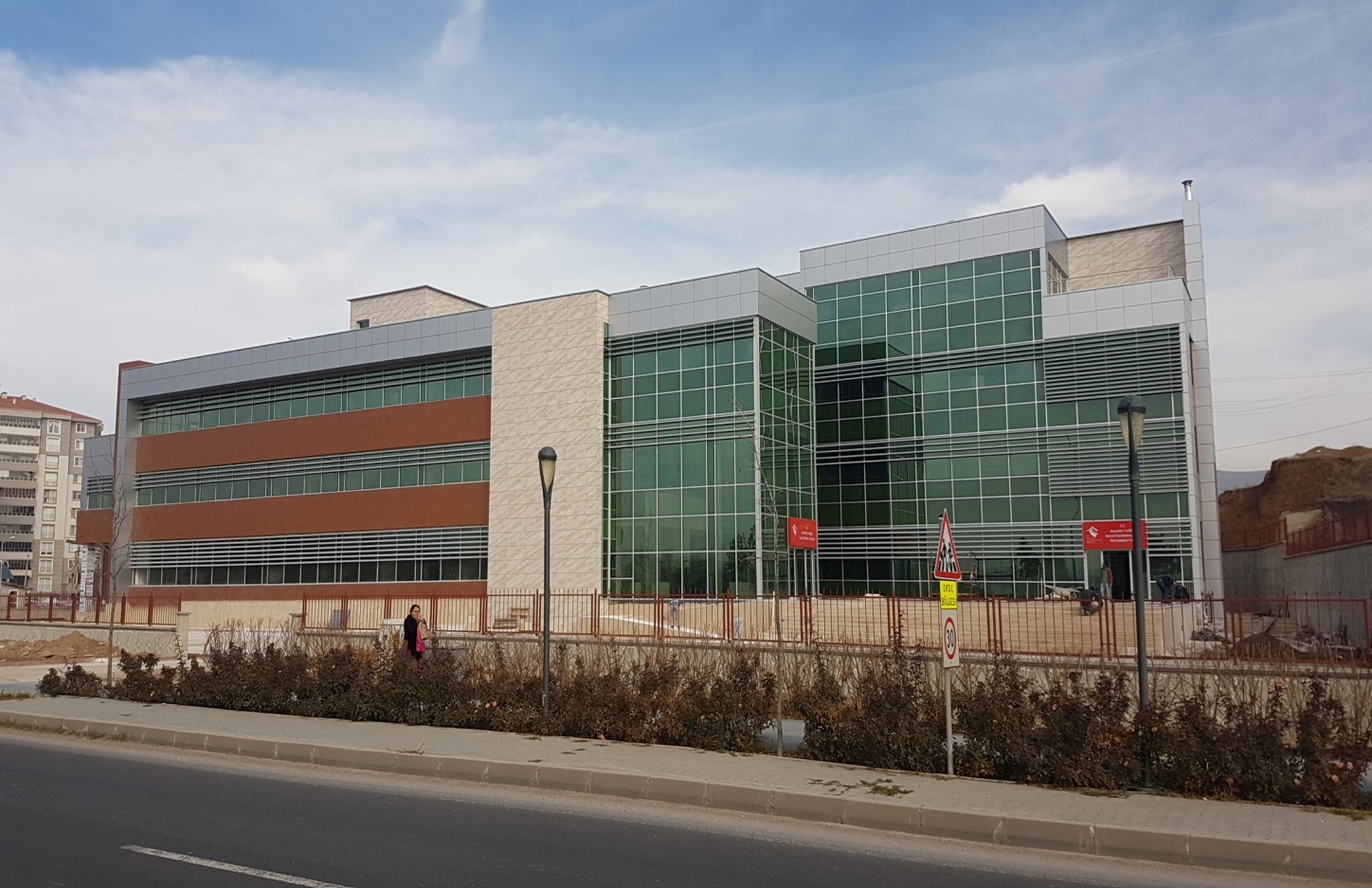 Başlama – Bitiş Yılı				: 2016 – 2017Proje Tutarı					: 7.835.733,77 ₺2016 Yılı Ödeneği				: 3.308.876,75 ₺ 2016 Yılı Harcaması			: 3.042.869,65 ₺2017 Yılı Ödeneği     			: 8.078.080,10 ₺2017 Yılı Harcaması    			: 7.511.046,61 ₺2018 Yılı Ödeneği     			: 684.416,41 ₺2018 Yılı Harcaması    			: 684.416,41 ₺Nakdi Gerçekleşmesi			: % 100Fiziki Gerçekleşmesi			: % 100Projenin Bugünkü Durumu			: Proje inşaatı tamamlanmıştır.Bütçe Türü                                              : Aile ve Sosyal Politikalar İl Müdürlüğü 